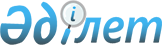 О внесении изменений в постановление акимата Есильского района № а-3/117 от 19 марта 2015 года "Об определении мест для размещения агитационных печатных материалов и предоставления кандидатам помещений для встреч с избирателями"
					
			Утративший силу
			
			
		
					Постановление Есильского районного акимата Акмолинской области от 7 декабря 2015 года № а-12/477. Зарегистрировано Департаментом юстиции Акмолинской области 6 января 2016 года № 5181. Утратило силу постановлением акимата Есильского района Акмолинской области от 10 сентября 2020 года № а-9/286
      Сноска. Утратило силу постановлением акимата Есильского района Акмолинской области от 10.09.2020 № а-9/286 (вводится в действие со дня официального опубликования).
      В соответствии с Конституционным Законом Республики Казахстан от 28 сентября 1995 года "О выборах в Республике Казахстан", Законом Республики Казахстан от 23 января 2001 года "О местном государственном управлении и самоуправлении в Республике Казахстан", акимат Есильского района ПОСТАНОВЛЯЕТ:
      1. Внести в постановление акимата Есильского района "Об определении мест для размещения агитационных печатных материалов и предоставления кандидатам помещений для встреч с избирателями" от 19 марта 2015 года № а-3/117 (зарегистрировано в Реестре государственной регистрации нормативных правовых актов № 4704, опубликовано 23 марта 2015 года в районной газете "Жаңа Есіл") следующие изменения:
      приложения 1, 2 к указанному постановлению изложить в новой редакции согласно приложениям 1, 2 к настоящему постановлению.
      2.Контроль за исполнением настоящего постановления акимата Есильского района возложить на руководителя аппарата акима Есильского района Есжанова Д.Б.
      3.Настоящее постановление вступает в силу со дня государственной регистрации в Департаменте юстиции Акмолинской области и вводится в действие со дня официального опубликования.
      "СОГЛАСОВАНО"
      "07" декабря 2015 года Места для размещения агитационных печатных материалов Помещения, предоставляемые кандидатам
на договорной основе для встреч с избирателями
					© 2012. РГП на ПХВ «Институт законодательства и правовой информации Республики Казахстан» Министерства юстиции Республики Казахстан
				
      Аким Есильского района

А.Калжанов

      Председатель Есильской
территориальной избирательной
комиссии

Гахов Сергей Алексеевич
Приложение 1
к постановлению акимата
Есильского района
от 07 декабря 2015 года
№ а-12/477
№ п/п
Места для размещения агитационных печатных материалов
1.
село Аксай, улица Ленина 8, щит у здания государственного учреждения "Аксайская средняя школа отдела образования Есильского района"
2.
село Алматинское, улица Школьная 12, щит у здания сельского клуба
3.
село Бузулук, улица Целинная 8, щит у здания государственного учреждения "Побединская средняя школа отдела образования Есильского района"
4.
село Биртал, улица Центральная 6, щит у здания государственного учреждения "Мирненская основная школа отдела образования Есильского района"
5.
село Двуречное, улица Производственная 22, щит у здания сельского дома культуры государственного коммунального казенного предприятия "Есильский районный дом культуры при отделе культуры и развития языков Есильского района"
6.
село Ейское, улица Школьная 14, щит у здания государственного учреждения "Ейская основная школа отдела образования Есильского района"
7.
город Есиль, улица Гагарина 1, щит у здания государственного коммунального казенного предприятия "Есильский районный дом культуры при отделе культуры и развития языков Есильского района"
8.
город Есиль, щит на привокзальной площади по улице Жамбыла Жабаева
9.
город Есиль, улица Мичурина 10, щит у здания государственного учреждения "Централизованная библиотечная система отдела культуры и развития языков Есильского района"
10.
село Жаныспай, улица Ленина 15, щит у здания государственного учреждения "Жаныспайская основная школа отдела образования Есильского района"
11.
село Заречное, улица 50 лет Октября 10, щит у здания сельского дома культуры государственного коммунального казенного предприятия "Есильский районный дом культуры при отделе культуры и развития языков Есильского района"
12.
село Знаменка, улица Нестеренко 2, щит у здания сельского клуба государственного коммунального казенного предприятия "Есильский районный дом культуры при отделе культуры и развития языков Есильского района"
13.
село Иглик, улица Школьная 18, щит у здания государственного учреждения "Игликская основная школа имени Ыбырая Алтынсарина отдела образования Есильского района"
14.
село Интернациональное, улица Ленина 5, щит у здания государственного учреждения "Аппарат акима Интернационального сельского округа Есильского района" 
15.
село Калачи, улица Школьная 25, щит у здания государственного учреждения "Калачевская начальная школа отдела образования Есильского района"
16.
село Ковыльное, улица Маяковского 2/2, щит у здания сельского клуба государственного коммунального казенного предприятия "Есильский районный дом культуры при отделе культуры и развития языков Есильского района"
17.
село Красивое, улица Набережная 80а, щит у здания сельского клуба государственного коммунального казенного предприятия "Есильский районный дом культуры при отделе культуры и развития языков Есильского района"
18.
станция Красивое, улица Железнодорожная 8, щит у здания табельного помещения путевой части
19.
поселок Красногорский, улица Ленина 11, щит у здания административного центра
20.
село Курское, улица Целинная 27, щит у здания государственного учреждения "Курская средняя школа отдела образования Есильского района"
21.
село Караколь, улица Набережная 9, щит у здания сельского клуба государственного коммунального казенного предприятия "Есильский районный дом культуры при отделе культуры и развития языков Есильского района"
22.
село Кумай, улица Трудовая 16, щит у здания государственного учреждения "Кумайская основная школа отдела образования Есильского района"
23.
село Ленинское, улица Октябрьская 14 а, щит у здания государственного учреждения "Ленинская начальная школа отдела образования Есильского района"
24.
село Московское, улица Центральная 2, щит у здания государственного учреждения "Аппарат акима села Московское Есильского района Акмолинской области"
25.
село Орловка, улица Мира 8, щит у здания сельского клуба государственного коммунального казенного предприятия "Есильский районный дом культуры при отделе культуры и развития языков Есильского района"
26.
село Приишимка, улица Зеленая 10, щит у здания "Мини-центр "Балапан" при государственном учреждении "Двуреченская средняя школа отдела образования Есильского района"
27.
село Раздольное, улица Октябрьская 10, щит у здания государственного учреждения "Любимовская основная школа отдела образования Есильского района"
28.
село Речное, улица Школьная 30, щит у здания государственного учреждения "Бузулукская начальная школа отдела образования Есильского района"
29.
село Свободное, улица Обушко 1, щит у здания сельского клуба государственного коммунального казенного предприятия "Есильский районный дом культуры при отделе культуры и развития языков Есильского района"
30.
село Сурган, улица Ворошилова 2, щит у здания государственного учреждения "Сурганская средняя школа отдел образования Есильского района"
31.
село Юбилейное, улица Пионерская 5а, щит у здания сельского клуба государственного коммунального казенного предприятия "Есильский районный дом культуры при отделе культуры и развития языков Есильского района"
32.
село Ярославка, улица Молодежная 18, щит у здания государственного учреждения "Аппарат акима села Ярославка Есильского района Акмолинской области"Приложение 2
к постановлению акимата
Есильского района
от 07 декабря 2015 года
№ а-12/477
№ п/п
Адрес помещений для встреч с избирателями
1.
село Аксай, улица Ленина 8, актовый зал государственного учреждения "Аксайская средняя школа отдела образования Есильского района"
2.
село Алматинское, улица Школьная 12, зал сельского клуба государственного коммунального казенного предприятия "Есильский районный дом культуры при отделе культуры и развития языков Есильского района"
3.
село Бузулук, улица Целинная 8, актовый зал государственного учреждения "Побединская средняя школа отдела образования Есильского района"
4.
село Биртал, улица Центральная 6, актовый зал государственного учреждения "Мирненская основная школа отдела образования Есильского района"
5.
село Двуречное, улица Целинная 34, актовый зал государственного учреждения "Двуреченская средняя школа отдела образования Есильского района"
6 
село Ейское, улица Школьная 14, актовый зал государственного учреждения "Ейская основная школаотдела образования Есильского района"
7.
город Есиль, улица Ауэзова 24, актовый зал государственного учреждения "Средняя школа № 3 города Есиль отдела образования Есильского района"
8.
село Жаныспай, улица Ленина 15, актовый зал государственного учреждения "Жаныспайская основная школа отдела образования Есильского района"
9.
село Заречное, улица 50 лет Октября10, зал сельского дома культуры государственного коммунального казенного предприятия "Есильский районный дом культуры при отделе культуры и развития языков Есильского района"
10.
село Знаменка, улица Нестеренко 2,залсельского клуба государственного коммунального казенного предприятия "Есильский районный дом культуры при отделе культуры и развития языков Есильского района"
11.
село Иглик, улица Школьная 18, актовый зал государственного учреждения "Игликская основная школа имени Ыбырая Алтынсарина отдела образования Есильского района"
12.
село Интернациональное, улица Маяковского 9, актовый зал государственного учреждения "Маяковская средняя школа отдела образования Есильского района"
13.
село Калачи, улица Школьная 25, актовый зал государственного учреждения "Калачевская начальная школа отдела образования Есильского района"
14.
село Ковыльное, улица Маяковского 6, актовый зал государственного учреждения "Ковыльненская средняя школа отдела образования Есильского района"
15.
село Красивое, улица Набережная 80а, зал сельского клуба государственного коммунального казенного предприятия "Есильский районный дом культуры при отделе культуры и развития языков Есильского района"
16.
станция Красивое, улица Железнодорожная 8, привокзальная площадь
17.
поселок Красногорский, улица Ленина 11, актовый зал административного центра 
18.
село Курское, улица Целинная 27, актовый зал здания государственного учреждения "Курская средняя школа отдела образования Есильского района"
19.
село Караколь, улица Набережная 9, зал сельского клуба государственного коммунального казенного предприятия "Есильский районный дом культуры при отделе культуры и развития языков Есильского района"
20.
село Кумай, улица Трудовая 16,актовый зал здания государственного учреждения "Кумайская основная школа отдела образования Есильского района"
21.
село Ленинское, улица Октябрьская 14а, актовый зал государственного учреждения "Ленинская начальная школа отдела образования Есильского района"
22.
село Московское, улица Центральная 1, зал сельского клуба государственного коммунального казенного предприятия "Есильский районный дом культуры при отделе культуры и развития языков Есильского района"
23.
село Орловка, улица Мира 8, зал сельского клуба государственного коммунального казенного предприятия "Есильский районный дом культуры при отделе культуры и развития языков Есильского района"
24.
село Приишимка, улица Элеваторная 5а, актовый зал "Мини-центр "Балапан" при государственном учреждении "Двуреченская средняя школа отдела образования Есильского района"
25.
село Раздольное, улица Октябрьская 10, актовый зал здания государственного учреждения "Любимовская основная школа отдела образования Есильского района"
26.
село Речное, улица Школьная 30, актовый зал государственного учреждения "Бузулукская начальная школа отдела образования Есильского района"
27.
село Свободное, улица Обушко 1, зал сельского клуба государственного коммунального казенного предприятия "Есильский районный дом культуры при отделе культуры и развития языков Есильского района"
28.
село Сурган, улица Ворошилова 2, актовый зал государственного учреждения "Сурганская средняя школа отдела образования Есильского района"
29.
село Юбилейное,улица Пионерская 5а, здание сельского клуба государственного коммунального казенного предприятия "Есильский районный дом культуры при отделе культуры и развития языков Есильского района"
30.
село Ярославка, улица Абая 6, актовый зал государственного учреждения "Ярославская основная школа отдела образования Есильского района"